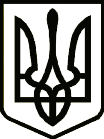 УкраїнаПРИЛУЦЬКА РАЙОННА ДЕРЖАВНА АДМІНІСТРАЦІЯ ЧЕРНІГІВСЬКОЇ ОБЛАСТІРОЗПОРЯДЖЕННЯПро внесення змін до розпорядження голови районної державної адміністрації від 08 листопада  2016  року № 424Відповідно   до   пункту   9   статті   39   Закону   України   « Про   місцеві державні      адміністрації »      та      у       зв’язку      з       кадровими      змінамиз о б о в ’ я з у ю:1. Унести зміни у додаток до розпорядження голови районної державної адміністрації від 08 листопада  2016 року № 424 «Про утворення комісії щодо розгляду заяв членів сімей загиблих військовослужбовців та інвалідів про виплату грошової компенсації», виклавши його у новій редакції, що додається.2. Визнати такими, що втратили чинність, розпорядження голови районної  державної  адміністрації від 10 березня 2020 року № 81 «Про внесення у додаток до розпорядження голови районної державної адміністрації  від 08 листопада 2016 року № 424» та від 12 серпня 2020 року № 207 « Про внесення змін до розпорядження голови районної державної адміністрації від 10 березня 2020 року № 81».Голова						                                  Олеся КІСЛЕНКОДодаток до розпорядження голоирайонної державної адміністрації                                                                          08 листопада 2016 року № 424                                                                          (в редакції  розпорядження голови                                                                           районної державної адміністрації                                                                          01 березня 2021 року № 76)           СКЛАДкомісії щодо розгляду заяв членів сімей загиблих військовослужбовців та інвалідів про виплату грошової компенсаціїКОВАЛЕНКО                               - перший заступник голови районної державноїАртем Русланович                          адміністрації, голова комісії;БУТКО                                           - начальник управління соціального захисту Наталія Петрівна                             населення райдержадміністрації,                                                            заступник голови комісії;ГАЛЬЧУК                                      - заступник начальника управління – начальникЛариса Мечиславівна                     відділу соціальної підтримки пільгових                                                           категорій громадян та осіб з інвалідністю                                                           управління соціального захисту населення                                                          райдержадміністрації, секретар комісії;Члени комісії:ГОЛОВКІНА                                 - заступник голови Прилуцької районної ради Сніжана Сергіївна                          (за згодою);ДЖЕРЕНОВ                                    - начальник відділу економічного та Микола Володимирович                  агропромислового розвитку, транспорту та                                                             зв’язку райдержадміністрації; ЗІНЕЦЬ                                            - в.о.начальника відділу з питань Оксана Анатоліївна                         цивільного захисту, взаємодії з                                                            правоохоронними органами ,                                                           оборонної і мобілізаційної роботи                                                           апарату райдержадміністрації;                                                                                          Продовження додатка7КРАСНООК                                      - голова правління ГО «Учасники АТОПавло Миколайович                           «ЩИТ» (за згодою);ПОЛОВЕЦЬКА                                  - голова правління ГО «Прилуцький оберіг»Світлана Іванівна                                 (за згодою);ВОЛКОВА                                          - в. о. начальника фінансового відділу  Вікторія Олексіївна                              райдержадміністрації;РИЖЕНКО                                           - головний спеціаліст юридичного секторуІнна Сергіївна                                        апарату райдержадміністрації;ЧЕРНЯК                                               - військовий комісар Прилуцького Іван Леонідович                                     ОМТЦК та СП (за згодою);ЯЩЕНКО                                             - начальник відділу архітектури, Анатолій Миколайович                         містобудування, житлово – комунального                                                                  господарства райдержадміністрації                                                               – головний архітектор району;Міський, сільський, селищний голова                                                      - (за згодою).Начальник управління соціальногозахисту населення райдержадміністрації                                      Наталія БУТКОвід01 березня2021 р.          Прилуки			      № 76